Which animal do the teeth belong to?Picture of teethWhat animal do you think it is?Why do you think this animal has these teeth?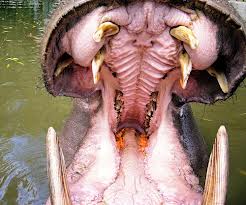 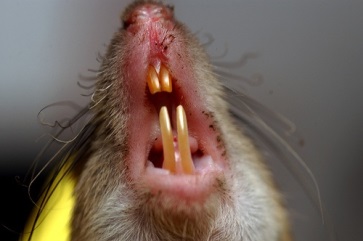 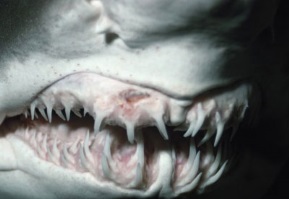 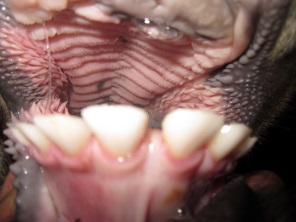 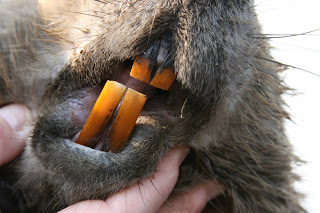 